Приложение 1Беседы   по экологии «Приключения Домовенка в лесу»Программное содержание: Закрепить понятие лес - сообщество животного и растительного мира. О роли леса для человека. Уточнить и расширить представление детей о приспособленности животных разных классов к зимним условиям существования. Упражнять детей в умении сравнивать и описывать животных по моделям. Сформировать понятие «Этажи леса». Развивать логическое мышление, внимание, доказательную речь. Активизировать словарь; учить образовывать притяжательные прилагательные. Воспитывать бережное отношение к живой природе, стремление помогать птицам, зверям зимой.Методические приемы:словесные: загадка, вопросы, беседы, уточнения.Наглядные: картинки, модели, дидактические игры.ХОДВоспитатель: Загадывает загадку: ДомСо всех сторон открыт Он резною крышей крыт. Заходи в зеленый дом -Чудеса увидишь в нем.-        О чем эта загадка? Дети: О лесе?(Раздается чихание, шорох)Воспитатель: Ой, ребята к нам кто-то пришел (появляется Домовенок)Домовенок:  Здравствуйте, ребята. Я, Домовенок, Кузя. Услышал ваш разговор о лесе. Мой друг старичок Лесовичок давно приглашал меня в гости. И сегодня я решил все-таки навестить его. За детским садом много деревьев растет - там лес. (Я нарисовал в подарок Лесовичку картинки о лесе и деревне).Воспитатель: Дети, а вы видели за детским садом лес? Надо рассказать Домовенку, как узнать лес? Иначе он не найдет. Давайте с помощью картинок составим лес для Домовенка. Что растет в лесу? Выбирайте со стола все картинки растений, (дети выбирают). Какие деревья растут в лесу? Получился ли у нас лес? Почему? Что растет еще в лесу?Куда поселим кусты? (рядом с деревьями)Куда поселим грибы, ягоды, цветы (поддеревьями, цветы на поляну),Зачем они лесу?   Домовенок: Ну все, я пошел, хороший лес получился. Воздух чистый. Воспитатель: Получился ли лес? Почему? Дети: Нет, нужно поселить животных.Воспитатель: Какие насекомые живут в лесу? (муравьи, кузнечики, жуки, бабочки, божьи коровки, гусеницы). Зачем они лесу? (служат кормом птицам, опыляют растения, для красоты, божьи коровки поедают тлю, муравьи - гусениц).Домовенок: Ну теперь лес готов, спасибо, я пойду гулять.Воспитатель: Что же будет, если в лесу будут жить одни насекомые? (они съедят лес). Что же делать?Дети: поселить птиц.Воспитатель: Какие птицы живут в лесу?Дети: кукушка, дятел, синичка, скворец, сова.Домовенок: Хорошо теперь в лесу, птички поют, бабочки летают. Хорошо, что хоть звери в зоопарке живут. Можно смело идти в лес.Воспитатель: Прав ли домовенок? Расскажите, какие звери живут в лесу. Найдите картинки и расселите зверей. Посмотрите, что же у нас получилось? (Лес) Как можно рассказать Домовенку, что же такое лес? (выслушивает). Домовенок: Понял, только теперь я в лес не пойду. Сколько там насекомых, еще искусают. Уберите насекомых, тогда пойду.Воспитатель: Может, и в самом деле убрать насекомых? (дети доказывают, что без насекомых леса не будет) (не будут расти цветы, не будет корма птицам, они улетят).Домовенок: Ну, тогда хоть деревья вырубите, а то я заблужусь (дети объясняют, почему нельзя рубить деревья).Домовенок: В лес я теперь все равно не пойду! Ничего там хорошего нет.Воспитатель: Так ли это? Почему растения и животные любят лес? Почему люди любят лес?Дети: В лесу приятно бывать, наблюдать за растениями и животными. Лес - дом для растений и животных. Человек щедро использует дары леса. Он собирает грибы, ягоды, лекарственные растения, ходит на охоту. Из древесины деревьев изготавливает много предметов.Воспитатель: Давайте посмотрим, что случится, если все леса исчезнут с лица Земли?Игра «Что сделано из дерева?» Домовенок: Что- то пусто стало в моей комнате.Воспитатель: Но самое главное, лес вырабатывает кислород, которым мы с вами дышим. Без кислорода человек не сможет дышать, а значит, не сможет и жить. Не даром говорят: «Лес - легкие нашей планеты!» Домовенок: Я хочу побольше узнать о лесе, и вы ребята должны мне помочь.Воспитатель: Хорошо, мы приглашаем тебя с нами в путешествие в сказочный лес. Но вначале давайте вспомним, какой бывает лес?Словесная игра «Назови лес»Если в лесу растут сосны и ели, то этот лес... (хвойный);Если дубы и осины - лиственный;Если растут ели, березы, дубы - смешанный;Если в роще растут березы - березовая роща;Если одни клены - кленовая роща;Если одни дубы - дубовая роща; 7. Если одни сосны - сосновый бор;    8. если одни осины - осиновая роща.Воспитатель: (включает музыку) Давайте с вами отравимся в наш лес. Аутотренинг:   Ярко светит солнцеДует легкий ветерок                                Я вдыхаю его чистый свежий воздух.                                Надо мной плывут облакаПод ногами шуршит листва.     Мне хорошо и приятно.    Я хочу жить в мире с природой.     Я буду другом и защитником всему живому.Воспитатель: А вот и лес. Но почему -то в лесу так тихо. Какое сейчас время года?  Какой месяц?  Почему  слышно пения птиц? Не видно насекомых?- А как вы думаете, когда зверям в лесу живется легче летом или зимой? Почему? (рассуждения детей).Воспитатель: Никого не видно в лесу.Домовенок: Я пока шел по лесу успел увидеть и зарисовать некоторых животных, а кто это не пойму?Игра «Чья - Чье?»Воспитатель: Да испугались нас звери, попрятались. А Домовенку так хочется побольше узнать о них. А у нас ведь сказочная полянка в лесу. Давайте сами расскажем о зверях леса. А помогут нам карточки-модели.Вокруг себя обернисьВ лесного жителя превратись!(Дети выбирают картинку и рассказывают о животных) (Превращаются в лесного зверя).Составление рассказов «Похвалялись звери».Воспитатель в конце рассказов дополняет, Что же помогает животному пережить зиму.Воспитатель: А некоторым животным помогает прятаться от врагов их окрас. Кто это? (белка, заяц.)Показ модели маскировки.Воспитатель находит корзину с припасами- Кто же ее мог оставить (Рассматривают содержимое).Игра «Кому что?» (Почему нет угощений лисе, волку?)Дети: хищники, охотятся на других зверей.Домовенок: Много вы знаете о жизни зверей в лесу. Но все равно в лесу легко заблудиться: нет, не улиц, не номеров домов, кто, где живет не ясно.Воспитатель: Дети хорошо знают, где живет каждое животное. Словесная игра «Где, чей дом?» (с мячом) (белка живет в дупле заяц под кустом и т.д.)Воспитатель: А еще у каждого растения и животного есть свой этаж. Ученые называют их ярусами. Садитесь и послушайте.Макет «Этажи леса» (воспитатель рассказывает).Домовенок: Да много я узнал сегодня в нашем сказочном лесу.Воспитатель: А мы сейчас узнаем, как вам все запомнилось.Словесная игра «Кто живет в родном лесу?»Воспитатель: Я буду называть разных животных, а вы выбирайте только тех, кто живет в наших лесах, в России. Если живут, хлопайте в ладоши, если нет, не хлопайте.Белка, лисица, жираф, бегемот, заяц, олень, крокодил, кашалот, волки, верблюды, моржи и тюлени, медведи, слоны, обезьяны.- Вот Домовенок, сколько ты полезного узнал сегодня.Домовенок: Да, спасибо ребята, теперь я приду летом, в настоящий лес и навещу своего Друга Лесовичка.А сейчас пора возвращаться в детский сад, а то без меня беспорядок будет.Воспитатель: Давайте вспомним пословицы о лесе:«Лес - богатство и красота, береги свои леса!»«Много леса - не губи, мало леса - береги, нету леса - посади»«Враг природы тот - кто леса не бережет».А еще нарисуйте дома рисунки о лесе, и мы их подарим Домовенку.Развлечение  «Берегите лес от пожара».Появляются ребята – туристы с рюкзаками за плечами, маршируют и поют.Песня: Вместе весело шагать по просторам – 3 раза.И конечно припевать лучше хором – 2 раза.1-ребенок:   Ну, всё, привал, я дальше не пойду (садится на пол). Вы как хотите, а мне и здесь хорошо. Гляди! Красота - то какая! Листики шуршат, бабочки порхают, птички поют.2-ребенок:   русский лес! Берёз листва,Пенье птиц и тишина…Зов ветров и ширь полей,Лучше не найти, поверь!3-ребенок:  А  что идея, а давайте-ка прямо на этой поляне и разобьём наш лагерь!(Снимают рюкзаки, и ставят палатку).4 ребенок: Пошли ребята, в лес за хворостом, а вы девочки займитесь обедом!(Мальчики уходят, девочки брякают посудой, приходят мальчишки.)5 ребенок:   Давайте составим большой костёр? (разводят костёр со словами:(Хором) гори, гори ясно, чтобы не погасло.Гори, гори ясно, чтобы не погасло.Ставят большой бумажный огонь.Ребенок:   Здорово разгорелся-то как! Девочки, вы хоть спели бы, что ли.Частушки: (все) Ставьте ушки на макушкиСлушайте внимательно,Мы частушки про огоньСпоём замечательно.Вот огонь, он друг ребят,       Но когда же с ним шалят,       Станет он тогда врагом       И сожжет он все кругом.Уголёк из печки «скок»,        И поджог половичок.        Наблюдателем не стой,        Уголёк залей водой.  Жжётся печь – её не тронь,           Потому что в ней огонь.          Шалун со спичками шалил,          Шалун в больницу угодил.   Ростом невеличка           Маленькая спичка,           Только трогать спички           Не имей привычки.   Волк собрался в поле           Погулять на воле            Отдохнуть он сел под стог,            Бросил сигарету.            Оглянуться не успел,           А стога уже нету.   Не играй с костром в лесу!           Будь внимателен к нему,           Прежде чем зажечь его           Сделай ямку для него!(Заканчивают петь и усаживаются у костра.)Ребенок:  что-то огонь наш того и гляди затухнет. Хворосту маловато, пойдемте - ка ещё принесём. (Все встают и уходят.) (Стонет уголёк, охает, потягивается.)Ветерок:         кто это стонет так жалобно?Уголёк:         а тебе какое дело, ты вообще кто такой?Ветерок:     Я - ветерок. А ты кто?Уголёк:        ах, ветерок, помоги мне, пожалуйста!                    Я всеми забытый, заброшенный,                    Я злою золой припорошенный.Ветерок:     Как мне жалко тебя, уголёк!Уголёк:        и представь никому невдомёк,                   Как я голоден, как одинок,                   Как озяб я, как тяжко болею.Ветерок:       Что с тобой?Уголёк:          не видишь? Я тлею.                     Ты бы очень помог мне,                     Родной ветерок,                      Если дал бы взаймы мне соломы пучок. Ветерок дует изо всех сил и бросает пучок соломы, уголёк берёт солому и делает вид, что как-будто жуёт её, постепенно распрямляясь.Уголёк: (разъярённо) Я уж было погас,                                     Я уж было потух,                                     Но, на счастье, попался мне этот лопух. Ха-ха-ха.                                     (Свистит) Эй братцы угольки! (выбегают угольки)Ребенок : и не игрушки мы,Ребенок : Не для потехи мы,Ребенок : А уголёчки мы,Ребенок:  А головешки мы.Ребенок :  Мы беды натворим?Ребенок :   мы хлеба подпалим?                        Подпалим!Ребенок :    а леса подожжём?                  Подожжём!Ребенок :   Эй, братва, быстрей давай!                    Лес скорее поджигай!                   А ну-ка сестрички-искорки, скорей к нам на подмогу!                     Танец огня. Музыка «Дикие танцы «Руслана»Пришли дети с хворостом, они в ужасе.Ребенок : Пылает лес, бушует жар-                  Природу охватил пожар.Фонограмма «Лесные пожары» (музыку поставить на 1 мин. исполнения) Дети в ужасе бегают по сцене, поют,  вызывают 01.Ребенок:     Пожарные, на помощь! Мы вызываем 01!Песня «Десятый наш десантный батальон»: (Поют все)1куплет. Звучит, звучит сигнал,Тревожно он позвал,С огнем сразиться и с бедой,Чтоб чёрным лес не стал.Хотя в дыму не видно солнца,И очень трудно нам дышатьВперед идут отважно огнеборцы,Чтоб лес и жизнь твою,Чтоб защищать,Идут они тебя чтоб защищать.Припев:И бьёт вода стеною,Погибнуть не дадим,Сомненья прочь идёт в огонь дружинаИ служба под названьем 01 (2 раза) 2куплет:Так будь же, человек,Внимателен и строг,Чтоб в нашей жизни не былоПожаров и тревог.Судьба пожарного такая –Идти огню на перехват.Так защищайте, люди, всё живое.А вам поможет в этом 01Всегда поможет в этом 01.Припев.Заходит пожарный Ребенок :   Угольки, а ну-ка стой!                   Ишь устроили разбой!                  Ведь пожар в лесу – беда,                   Лес сгорит тогда дотла.                   Много бед пожар наделал                   Кто виновник, кто все сделал?Дети:      (измазанные, виновато) Ребенок :  Мы в лесу костер зажгли,Ребенок :   Посидели и пошли,Ребенок :   А огонь не потушили,Ребенок :    Про него мы и забыли,Ребенок :    Ветром пламя разметалоРебенок :    И вокруг как в печке стало.Ребенок :    Всем давно понять пора:                     Детям спички не игра!                     Пусть и взрослым будет ясно,         Дети:   Что с огнем шутить опасно!Ребенок :   Утром, вечером и днем! Осторожен будь с огнём!Все вместе:    Желаем вам во всем удачи и просим каждого из вас                        О самом главном – об одном (поднимают плакат)                       «Быть осторожными с огнём!»Сценарий летнего развлечения для детей среднего дошкольного возрастаЗагадки по пожарной безопасностиШипит и злится,
Воды боится,
С языком, а не лает,
Без зубов, а кусает.
(Огонь) Всё ест – не наедается,
А пьёт – умирает.
(Огонь) Рыжий зверь в печи сидит,
Рыжий зверь на всех сердит.
Он от злости ест дрова
Целый час, а может, два.
Ты его рукой не тронь:
Искусает всю ладонь.
(Огонь)Кто с огнём не осторожен,
У того пожар возможен.
Дети, помните о том,
Что нельзя шутить……..(Огнём) Это тесный, тесный дом:
Сто сестричек жмутся в нём.
И любая из сестёр
Может вспыхнуть как костёр!
Не шути с сестричками,
Тоненькими……..(Спичками)Если младшие сестрички
Зажигают дома спички,
Что ты должен предпринять?
Сразу спички все……..(Забрать) Выпал на пол уголёк,
Деревянный пол зажёг,
Не смотри, не жди, не стой,
А залей его……..(Водой) Раскалился если вдруг
Электрический утюг,
Что должны мы сделать, детки?
(Вынуть вилку из розетки) Беседа о пожарных:

Итак, в чём же заключается работа пожарных?
Ответы ребёнка.
Всё правильно. А ты знаешь, что пожар легче предупредить, чем потушить? Пожарные занимаются не только тушением пожаров, но ещё и их предупреждением. Без разрешения пожарных, без их тщательного осмотра не строится ни один дом. Пожарные участвуют в осмотре магазинов, школ, детских садов, заводов, кафе и ресторанов перед их открытием.

А ты видел, в какой одежде ходят пожарные? 
Ответ ребёнка.
Правильно, у пожарных есть специальная одежда, которая защищает их во время пожара. Она сделана из специальной ткани, которая почти не горит. На голове у них стальная каска, на ногах — прочные и удобные сапоги. Ведь пожарный бесстрашно идет в огонь! 

Сложнее всего пожарным приходится весной и летом, когда начинают гореть трава и леса. Как ты думаешь почему?
Ответ ребёнка.

Как ты думаешь, а из-за чего может случиться пожар? Можно ли избежать пожара?
Ответ ребёнка.
Конечно, чаще всего пожар случается из-за невнимательности людей, из-за неосторожного обращения с огнём. Причиной лесного пожара может быть плохо затушенный костёр, брошенная горящая сигарета, молния во время грозы и даже осколок стекла, собирающий солнечные лучи.
Примерные вопросы, которые ещё можно задать ребёнку для закрепления знаний о профессии пожарного:
1. Какими качествами должен обладать пожарный? Почему? 
2. Почему работа пожарного бывает опасной? 
3. Как пожарные тушат огонь? 
4. По какому телефону нужно звонить при пожаре?
5. Кто принимает звонки по телефону 01.

Огненные пословицы и поговорки.

● Где огонь, там и дым.
● В огне и железо плавко.
● Слёзы пожара не тушат.
● Один на пожаре не боец. 
● От огня и камень треснет.
● Дыма без огня не бывает.
● Сену с огнём не ужиться.
● От искр пожар рождается.
● Дерево с огнём не дружит.
● От искры пожар рождается.
● Огонь да вода все сокрушат.
● Огонь - друг и враг человека.
● Спички не тронь - в них огонь.
● И малая искра сжигает города. 
● Не шути с огнем, обожжёшься.
● Упустишь огонь – не потушишь. 
● Дорого при пожаре и ведро воды.
● Не шути с огнём - можешь сгореть.
● С огнём воюют, а без огня горюют.
● Спички не игрушка, огонь не забава.
● Искра мала, да велик пламень родит.
● Спичка - невеличка. Огонь - великан. 
● В руках спичка была, да изба сплыла.
● Маленькая спичка сжигает большой лес. 
● Каждый человек загодя думает о пожаре.
● Огонь не вода — охватит, не выплывешь. 
● Огонь не вода — пожитки не всплывают.
● Огонь - хороший слуга, но плохой хозяин.
● Человек без огня не живёт ни единого дня.
● Не играй, кошка, с огнём - лапу обожжёшь.
● Водой пожар тушат, а умом - предотвратят.
● Не имей привычки носить в кармане спички.
● Искру туши до пожара, беду отводи до удара.
● Лучше костёр маленький, чем пожар большой.
● Пожарному делу учиться – вперёд пригодится.
● Как бы мал огонёк не был, всегда от него дым.
● Утром, вечером и днём осторожен будь с огнем.
●  Жжётся печь, её не тронь, потому что в ней - огонь. 
● При огне, как при солнце, светло, при огне и зимою тепло.
● Пламя - это благо и жизнь, если не забыть потушить его вовремя.

Загадки:

Что за лестница такая
Из машины вырастает,
Поднимаясь выше дома,
Всем пожарным так знакома.  
(Лестница на пожарной машине)

***
Я мчусь с сиреной на пожар
Везу я воду с пеной.
Потушим вмиг огонь и жар
Мы быстры, словно стрелы.  
( Пожарная машина)

***
Что за тесный, тесный дом?
Сто сестричек жмутся в нём.
И любая из сестричек
Может вспыхнуть, как костёр.  
(Спички)

***
Выпал на пол уголёк
Деревянный пол зажёг.
Не смотри, не жди, не стой,
А скорей залей ……(водой)

***
Крепко помните, друзья,
Что с огнём шутить …..(нельзя)

***
Всё ест, не наестся, а пьёт – умирает.  (Огонь) 

***
Без рук, без ног, а бушует. (Огонь) 

***
Шипит и злится, а воды боится. (Огонь) 

***
Дремлют в домике девчонки - бурые шапочки. (Спички)
 
***
Летала мошка - сосновая ножка, на стог села - всё сено съела. (Спичка) 

***
С языком, а не лает, без зубов, а кусает. (Огонь) 

***
Висит - молчит, а перевернешь, шипит, и пена летит (огнетушитель)     

***
Он - друг ребят, 
Но когда с ним шалят, 
 Он становится врагом 
 И сжигает всё кругом.  
(Огонь) 

***
Рыжий зверь в печи сидит, 
Он от злости ест дрова, 
Целый час, а, может два, 
Ты его рукой не тронь, 
Искусает всю ладонь. (огонь) 

***
Смел огонь, они смелее, 
Он силен, они сильнее,
Их огнём не испугать,
Им к огню не привыкать!  
(пожарные) 

***
Победит огонь коварный
Тот, кого зовут…  (пожарный)

***
Я мчусь с сиреной на пожар,
Везу я воду с пеной.
Потушим вмиг огонь и жар
Мы быстро, словно стрелы.  
(Пожарная машина) 

***
Кто опасен всей округе
Знойным днём, в шальную вьюгу?
Кто оставит нас без крова,
Без пальто в мороз суровый! (Пожар)

***
У меня характер яркий,
Аппетит у меня жаркий.
Я могу съесть целый дом,
Улицу, микрорайон.
Мне достаточно искры,
Чтоб взметнулись вверх костры.
Ты рукой меня не тронь.
Обожжёшься! Я - …(огонь)

 ***
В брезентовой куртке и каске,
Забыв про кольчужную бронь.
Решительно и без опаски
Бросается рыцарь в огонь! 
(Пожарный)

***
В мире есть она повсюду,
Без неё так трудно люду!
С огнём справится всегда.
Друзья, что это? (Вода)

***
Я мохнатый, я кудлатый,
Я зимой над каждой хатой,
Над пожаром и заводом,
Над костром и пароходом.
Но нигде-нигде меня
Не бывает без огня. (Дым)

Стихи.

Пожар

Мать на рынок уходила,
 Дочке Лене говорила:
 «Печку, Леночка, не тронь.
 Жжётся, Леночка, огонь!»

 Только мать сошла с крылечка, 
 Лена села перед печкой, 
 В щелку красную глядит, 
 А в печи огонь гудит.

 Приоткрыла дверцу Лена – 
 Соскочил огонь с полена,
 Перед печкой выжег пол,
 Влез по скатерти на стол, 
 Побежал по стульям с треском, 
 Вверх пополз по занавескам, 
 Стены дымом заволок, 
 Лижет пол и потолок.

 Но пожарные узнали,
 Где горит, в каком квартале.
 Командир сигнал дает,
 И сейчас же — в миг единый —
 Вырываются машины
 Из распахнутых ворот.


 Вдаль несутся с гулким звоном.
 Им в пути помехи нет.
 И сменяется зеленым 
 Перед ними красный свет.


 В пять минут автомобили 
 До пожара докатили, 
 Стали строем у ворот,
 Подключили шланг упругий,
 И, раздувшись от натуги,
 Он забил, как пулемет.


 Заклубился дым угарный.
 Гарью комната полна. 
 На руках Кузьма-пожарный
 Вынес Лену из окна.


 Он, Кузьма,— пожарный старый, 
 Двадцать лет тушил пожары, 
 Сорок душ от смерти спас, 
 Бился с пламенем не раз.


 Ничего он не боится,
 Надевает рукавицы, 
 Смело лезет по стене, 
 Каска светится в огне.

 Вдруг на крыше из-под балки 
 Чей-то крик раздался жалкий,
 И огню наперерез
 На чердак Кузьма полез.
 Сунул голову в окошко, 
 Поглядел.«Да это кошка! 
 Пропадешь ты здесь в огне. 
 Полезай в карман ко мне!..»

 Широко бушует пламя.
 Разметавшись языками, 
 Лижет ближние дома. 
 Отбивается Кузьма,
 Ищет в пламени дорогу, 
 Кличет младших на подмогу, 
 И спешат к нему на зов 
 Трое рослых молодцов.


 Топорами балки рушат,
 Из брандспойтов пламя тушат.
 Черным облаком густым
 Под ногами вьется дым.


 Пламя ежится и злится 
 Убегает, как лисица.
 А струя издалека
 Гонит зверя с чердака.


 Вот уж бревна почернели... 
 Злой огонь шипит из щели:
 «Пощади меня, Кузьма,
 Я не буду жечь дома!»


 «Замолчи, огонь коварный! — 
 Говорит ему пожарный.— 
 Покажу тебе Кузьму!
 Посажу тебя в тюрьму!
 Оставайся только в печке, 
 В старой лампе и на свечке!»


 На скамейке у ворот
Лена горько слезы льет.
 На панели перед домом —
 Стол, и стулья, и кровать...
 Отправляются к знакомым
 Лена с мамой ночевать.

 Плачет девочка навзрыд, 
 А Кузьма ей говорит:
 «Не зальешь огня слезами,
 Мы водой потушим пламя.
 Будешь жить да поживать,
 Только чур — не поджигать!

Вот тебе на память кошка, 
Посуши ее немножко!»

 Дело сделано. Отбой.
 И опять по мостовой 
 Понеслись автомобили, 
 Затрубили, зазвонили.
 Мчится лестница, насос, 
 Вьется пыль из-под колес.

 Вот Кузьма в помятой каске.
 Голова его в повязке, 
 Лоб в крови, подбитый глаз — 
 Да ему не в первый раз. 
 Поработал он недаром — 
 Славно справился с пожаром. (С.Я. Маршак)

ПОЖАРНАЯ МАШИНА 
   
   Машина пожарная - красного цвета. 
   А ну-ка, подумай, зачем нужно это? 
   
   Затем, чтобы каждый, увидев, бежал 
   В сторонку и ехать бы ей не мешал. 
   
   Ужасная скорость! Гудок, будто вой. 
   "Стоять всем на месте!"- свистит постовой. 
   
   Только машине красного цвета 
   Проезд разрешен напрямик вдоль проспекта. 
   
   Пожарные в касках сидят в два ряда. 
   В цирке пожар. Они едут туда. 
   
   Крыша горит и пылает арена! 
   За дело пожарные взялись мгновенно. 
   
   Только мелькают по лестнице пятки, 
   Ныряют в огонь смельчаки без оглядки. 
   
   Спасают верблюда, выводят слона... 
   Вот где сноровка и сила нужна. 
   
   Пожарный под куполом как акробат: 
   Там две обезьянки от страха вопят. 
   
   Под каждой подмышкой торчит по мартышке,- 
   Он их достал и вернулся назад. 
   
   Огонь побежден. Он утих и погас 
   А цирк подновят и откроют для нас. 
   
   Пожарной машине красного цвета 
   И смелым пожарным спасибо за это! (Галина Лебедева)Дидактические игры.
Дидактическая игра « Огнеопасные предметы».

Цель: научить детей среди опасных предметов находить те, которые очень часто являются  причиной пожара. Развивать логическое мышление. Объяснить, почему выбрали именно эти предметы. Правильно разложить карточки на две группы.

Подготовка: Необходимо подобрать картинки с изображением огнеопасных и обычных предметов, или распечатать предложенные.

1 вариант игры: карточки делятся между игроками, карточки нужно разделить на две группы: огнеопасные предметы и предметы, не представляющие угрозы для возникновения пожара.

2 вариант игры: воспитатель выкладывает перед игроками несколько карточек, среди которых основная  масса огнеопасных (или наоборот, не опасных) предметов. Задача  игроков найти лишний предмет.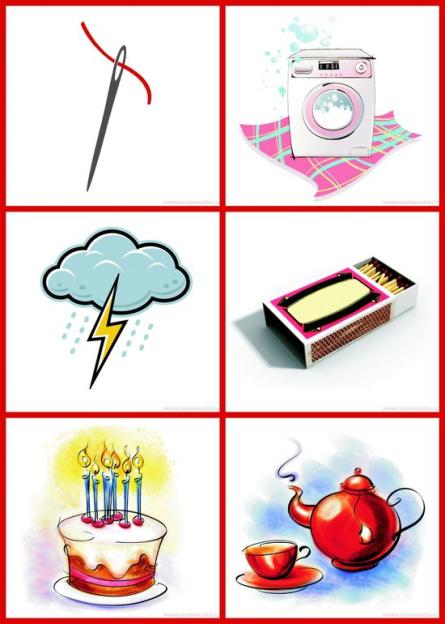 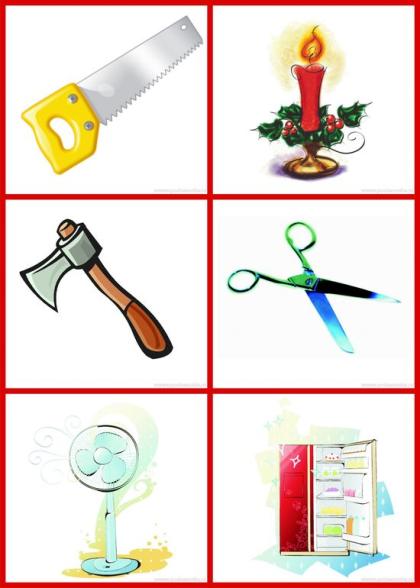 
Дидактическая игра «Что пригодится при пожаре».

Цель: научить детей находить предмет, который может пригодиться при тушении пожара пожарному. Объяснить свой выбор. Развивать логическое мышление. 

Подготовка:  Необходимо приготовить картинки с изображением предметов, которые могут пригодиться при пожаре и предметов, которые при пожаре не нужны, или распечатать предложенные. Приготовить игровые поля, на которые игроки будут раскладывать карточки.

1 вариант игры: «Лото». Играют ведущий и 2 игрока.

2 вариант игры:  играют 2 игрока. Карточки делятся поровну между игроками, каждый игрок выбирает из своих карточек подходящие (например, те которые пригодятся при пожаре). Карточки, которые не подходят игроку, необходимо выменять у второго игрока. Выменять их можно следующим образом:  объяснить для чего нужен (или почему не нужен) тот или иной предмет при пожаре.


Сюжетно ролевая игра «Мы – пожарные»

Задачи: Познакомить детей с правилами пожарной безопасности; способствовать развитию осмотрительности и осторожности; развивать навыки общения в игре, формировать конкретные представления о строительстве; воспитывать желание оказывать помощь другим.

Роли: пожарные, диспетчер, врачи, медсёстры, врачи, потерпевшие при пожаре.

Игровые действия: на пульт пожарной охраны поступает звонок о пожаре, есть потерпевшие, нужна помощь врачей. Диспетчер сообщает о вызове пожарным, звонит на станцию скорой помощи и сообщает о пострадавших в пожаре. 
Пожарные надевают спецодежду (каски, значки и т.д.), выезжают на пожар, выводят потерпевших, достают шланг и тушат пожар. 
На место пожара выезжает машина «Скорой помощи». Врачи и медсёстры осматривают пострадавших, некоторых везут в больницу.

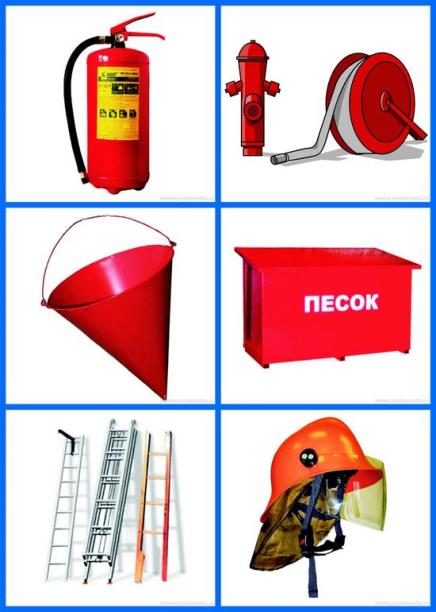 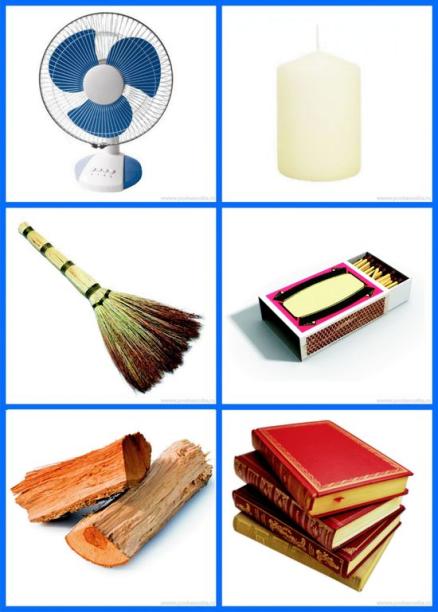 Значки

Плакат
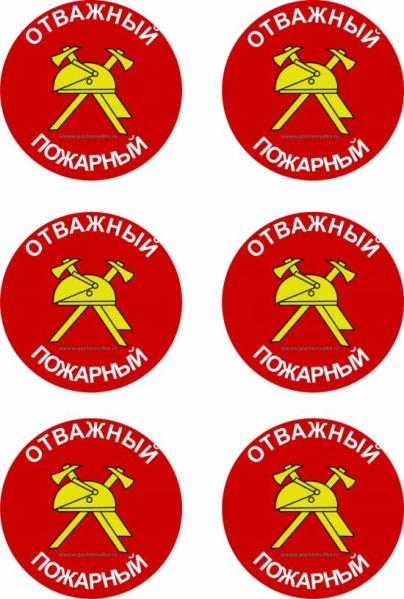 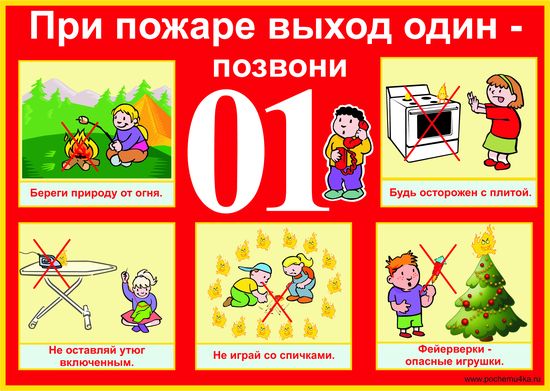 Дети под весёлую музыку входят на поляну, идут под музыку по кругу, останавливаются, образуя круг. 1-й ведущий: Собрались мы все здесь враз                        На весёлый детский час.                        Мы все летом отдыхали                         И под солнышком гуляли.                         Подружились. И все вместе                         Начинаем праздник песней.                               Исполняется песня о друзьях. 2-й ведущий: На нашей светлой и большой планете                        Лето встречают счастливые детиРебёнок:         Очень добрым, очень светлым,                        Золотистым ясным днём                        Все идём мы вместе к солнцу,                        Дружно к лету мы идём. Дети инсценируют «Дорожную песню», затем садятся на стульчики. 1-й ведущий: Вот мы с вами и на лесной полянке.                        Посмотрите, как красиво,                        Зелено, свежо кругом.                        Лето всех нас пригласило                        Посетить зелёный дол.Ребёнок:         Ярко светит солнце,                        В воздухе тепло                        И куда не глянешь –                        Всё кругом светло. Исполняется песня «Солнышко» 1 ребёнок: Мы сегодня лето в гости позовём                   С ярким солнечным рассветом,                   С летней радугой, с дождём.2 ребёнок:  Лето, лето, жарче грей!                    Приходи к нам поскорей.                    Будет праздник веселей. Под музыку входит Лето (взрослый)Лето: Здравствуйте, ребята!          Я – лето красное,          Солнышком богатое.2-й ведущий: Здравствуй, Лето! Море света,                        Солнца, воздуха, тепла.                        В этот день щебечут птицы                        И светлеет небосвод.1-й ведущий:  Ну и мы грустить не будем,                         Становитесь в хоровод! Исполняется «Летний хоровод»                             (дети остаются стоять в круге) Лето: Молодцы, ребята!          А теперь пришла пора          Поиграть нам детвора.                            Подвижная игра «Лесная фигура, замри» 2-й ведущий: Хорошо как поиграли!                        Ребята, хочу загадать вам загадку,                        А вы постарайтесь её отгадать:«Прыгает пружинка – зелёненькая спинка,  Берегитесь, комары, червяки и мушки  Из болота на охоту вылезли… (ответы детей)2-й ведущий: Правильно, лягушки.  Под музыку появляется Лягушка (взрослый) со скакалкой Лягушка: Здравствуйте, ребята!                 А что вы делаете на полянке? 1-й ведущий:  Здравствуй, Лягушка.                         Нас лето пригласило на лесную полянку повеселиться.Лягушка: Веселиться – это значит петь,                 Танцевать, прыгать! А я так люблю прыгать! А вы любите? (ответы детей)                 Сейчас посмотрим, кто из вас лучше прыгает.Музыкальная игра «Крутится скакалка» Лягушка: Молодцы, ребята! Хорошо быть маленькими  (с грустью). А я уже выросла и забыла, как пела и танцевала в детстве.Лето: Лягушка, не грусти. Думаю, что ребята помогут тебе вспомнить, как надо веселиться.2-й ведущий: Вставайте, ребята, в круг                        И приглашайте Лягушку.                        Повеселим её шуточным танцем.                                  Исполняется «Танец утят» Лето: Солнца яркие лучи          Разукрасили мячи          Отдаю вам их с охотой          Принимайтесь за работу.                 Подвижная игра «Передай мяч» (лягушка пытается «догнать» мяч) Лягушка: Ах, ребята, я так рада, что встретила вас. Мне было очень весело с вами, и я снова научилась танцевать. Побегу в своё болото и буду учить своих подружек. До свидания!1-й ведущий:  милое Лето! Спасибо тебе за весёлый праздник на лесной полянке. Но и нам пора возвращаться в группу.Лето: Вы, ребята, не грустите.           Ещё в гости приходите.           Я на память о нашем веселье           Приготовило вам угощенье.«Он солнышка любимый сын,  Отгадайте кто он…. апельсин» (ответы детей) Лето угощает детей. 2-й ведущий:  Ребята, поблагодарим лето.Дети: Спасибо!1-й ведущий:  До свиданья, чудное Лето!Лето: До свидания, друзья!                  Под музыку песни «Весёлые путешественники» дети выходят из зала.